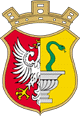 PREZYDENT  MIASTA  OTWOCKAul. Armii Krajowej 5, 05-400 Otwocktel.: +48 (22) 779 20 01 (do 06); fax: +48 (22) 779 42 25www.otwock.pl       e-mail: umotwock@otwock.plWZP.271.19.2020		Otwock, dnia 23.06.2020 r.Dotyczy postępowania o udzielenie zamówienia publicznego na:Szanowni Państwo,Uprzejmie informuję, iż do Zamawiającego wpłynęły zapytania dotyczące Specyfikacji Istotnych Warunków Zamówienia dot. przedmiotowego postępowania.Zamawiający przytacza treść zapytań oraz na podstawie art. 38 ust. 2 Ustawy Pzp. (Dz. U. z 2019 roku, poz. 1843) udziela następujących wyjaśnień oraz na podstawie art. 38 ust. 4 w/w Ustawy dokonuje stosowanych modyfikacji:Ad. §1 ust. 3 pkt 9) – prosimy o wskazania organu, który wydać ma przedmiotowe zaświadczenie, albo o wykreślenie uzyskania w/w zaświadczenia.Odp.1.    Ten sam organ. W umowie jest słowo „lub” co wskazuje na ten sam organ.Ad. §1 ust. 3 pkt 10) – prosimy o zmniejszenie liczby fotorealistycznych wizualizacji z 4 do 2 szt.Odp.2.  Zamawiający nie wyraża zgody.Ad. §1 ust. 3 pkt 17)  lit. d) – prosimy o wskazania organu, który wydać ma przedmiotowe zaświadczenie, albo o wykreślenie obowiązku uzyskania w/w zaświadczenia.Odp.3.    Ten sam organ. W umowie jest słowo „lub” co wskazuje na ten sam organ.Ad. §1 ust. 3 pkt 20) – prosimy o wykreślenie w całości  Odp.4.    Zamawiający nie wyraża zgody.Ad. §1 – Wykonawca zwraca uwagę na niezachowanie wspólności w numeracji ust. §1 – po ust. 3 numeracja zaczyna się od początku.Odp.5.    Zamawiający dokonał korekty.Ad. §2 ust. 8 – prosimy o wykreślenie w całości. Za Nadzór Inwestorski odpowiada Zamawiający. Jeśli Nadzór Inwestorski ma przebywać stale na budowie i posiadać własny kontener w celu umożliwienia mu tam wykonywania pracy Wykonawca wskazuje, iż uwzględni ten dodatkowy koszt w wynagrodzeniu wskazanym w §7.Odp.6.    Zamawiający podtrzymuje zapis w całości.Ad. §2 ust. 19 – prosimy o skrócenie okresu z 36 miesięcy do 6 miesięcy, oraz z 12 miesięcy do 6 miesięcy.Odp.7.  Zamawiający skraca czas z 36 miesięcy do 18 miesięcy, dalszy zapis pozostaje bez zmian. Ad. §2 ust. 20 – prosimy o wykreślenie w całości.Odp.8.   Zamawiający  skraca  okres z 3 lat do 18 miesięcy .Ad. §2 ust. 36 – prosimy o wykreślenie zapisu, albo wyjaśnienie co Zamawiający ma na myśli, zapis jest niejasny, zwłaszcza w drugiej części zdania.Odp.9.    Zamawiający dopuszcza wykreślenie w całościAd. §2 ust. 47 - prosimy o dookreślenie trybu aktualizacji harmonogramu rzeczowo finansowego, bez konieczności otrzymania od Zamawiającego pisemnego wezwania w tym zakresie. Aktualizacja powinna przysługiwać również Wykonawcy ze względu na sytuację faktyczną stanu realizacji Inwestycji.Odp.10.   Zamawiający zmienia zapis  po słowie Zamawiającego  na  „Wykonawca przedłoży zmieniony harmonogram celem zatwierdzenia przez Zamawiającego, po akceptacji zostaje podpisany przez obie Strony". Ad. §3 – prosimy o dodanie zapisu, który jasno wskazuje jaki termin zostaje przyjęty za wykonanie przedmiotu umowy.Odp.11.   W §3 ust. 4 Zamawiający wprowadza  termin wykonania przedmiotu umowy jako 31.08.2021 r. Pozostałe  terminy wskazane w tym paragrafie  będą wynikały z przedstawionego i zatwierdzonego harmonogramu.Ad. §3 ust 5 – Wykonawca zwraca uwagę na zapis §1 ust. 11, który może być sprzeczny z §3 ust. 5.Odp.12.    Terminy wg zatwierdzonego harmonogramu.Ad. § 3 ust. 8 – prosimy o wykreślenie w całości. Kierownik budowy zgodnie z obowiązującymi przepisami pełni samodzielną funkcję w budownictwie więc nie właściwe jest ograniczanie tego przez Zamawiającego. Odp.13.    Pozostaje bez mian.Ad. §3 ust. 13 – jak ten zapis odnosi się do  zapisu z §1 ust. 5?Odp.14.     W §1 ust. 8  zmieniono na „ ostateczny uzgodniony z Zamawiającym  harmonogram rzeczowo-finansowy prac”Ad. §3 ust. 14 – zapis ust. 13 nie wskazuje, iż wymienionym terminie strony będą już związane umową, na jakiej zasadzie zatem Zamawiający chce od niej odstąpić? Prosimy o wykreślenie w całości albo ujednolicenie zapisów umowy w zakresie harmonogramu, aby były wzajemnie spójne.Odp.15.    Wobec  wprowadzonej zmiany w  § 1 ust. 8, Zamawiający wykreśla  ust. 14 §3Ad. §4 ust. 3 lit c)  – prosimy o usunięcie w całościOdp.16.    Zamawiający nie widzi zasadności usunięcia tego zapisuAd. §4 ust. 4) – prosimy o zmianę wysokości kary z 5000 zł na 2000 zł oraz o określenie, iż wyznaczony przez Zamawiającego termin będzie nie krótszy niż 7 dni roboczych.			Odp.17.  § 4 ust. 4 otrzymuje brzmienie „Z tytułu niespełnienia przez Wykonawcę lub podwykonawcę wymogu zatrudnienia na podstawie umowy o pracę osób wykonujących wskazane w ustępie 1 czynności zamawiający przewiduje sankcję w postaci obowiązku zapłaty przez wykonawcę kary umownej w wysokości 5.000,00 zł za każdy przypadek. Niezłożenie przez Wykonawcę w wyznaczonym przez Zamawiającego terminie żądanych przez Zamawiającego dowodów w celu potwierdzenia spełnienia przez Wykonawcę lub podwykonawcę wymogu zatrudnienia na podstawie umowy o pracę traktowane będzie jako niespełnienie przez Wykonawcę lub podwykonawcę wymogu zatrudnienia.”Ad.§4 ust. 5 – błędne odesłanie do §13 ust. 1 pkt 9. Wykonawca zwraca uwagę, iż wspomniana kara określona jest w ust. 4 powyżej.Odp.18.   Zamawiający wykreśla z umowy § 4 ust. 5 oraz § 13 ust. 1 pkt 11. Ad. §5 - Ponadto Wykonawca pragnie wskazać, iż zaproponowana w umowie procedura i terminy w niej określone dot. zgłaszania podwykonawców są skonstruowane w taki sposób, gdzie biorąc pod uwagę krótki termin realizacji zadania Inwestycyjnego, Wykonawca traci wiele czasu na sfinalizowanie formalności i dopuszczenie podwykonawcy do wykonania zleconej pracy, co w konsekwencji może negatywnie odbić się na terminowym zakończeniu Inwestycji.Odp.19.     Zamawiający podtrzymuje zapisy.Ad. §5 ust. 3 – prosimy o wykreślenie z zapisu umów, których przedmiotem są usługi transportowe. Te jako usługi, powinny podlegać zgłoszeniu na zasadach art. 143b ust. 8 PZP oraz z §5 ust. 8 umowy.Odp.20.  Zamawiający wykreśla z § 5 ust. 3 słowo „transportowe”  Ad. §5 ust 4 – prosimy o skrócenie terminu z 14 do 7 dni.Odp.21.   Zamawiający nie widzi  zasadności skrócenia.Ad. §5 ust 5 – prosimy o skrócenie terminu z 14 do 7 dni.Odp.22.  Zamawiający nie widzi  zasadności skrócenia.Ad. §5 ust 7 – prosimy o skrócenie terminu z 14 do 7 dni.Odp.23.  Zamawiający nie widzi  zasadności skrócenia.Ad. 5 ust. 13 – prosimy o zmianę zapisu, bezpośrednia zapłata powinna zostać dokonana na wniosek danego podwykonawcyOdp.24.  Zamawiający  nie widzi zasadności zmian.Ad. § 6 pkt 1 – zapis sprzeczny z §1 ust. 11 oraz z §3 ust. 5.Odp.25.   Zamawiający wprowadza zapis „lub  wg terminu wynikającego z  przyjętego harmonogramu”Ad. § 6 pkt 3 – prosimy o wskazanie terminu (ile dni) jaki można przyjąć jako czas reakcji Zamawiającego?Odp.26.    Zamawiający  podtrzymuje zapis.Ad. § 6 pkt 4 – prosimy o dodanie słowa „terminowa”Odp.27.    Zamawiający  dopisuje słowo „ terminowa”.Ad. § 6  – prosimy o przeredagowanie zapisów zgodnie obowiązującymi przepisami oraz z aktualnym orzecznictwie. Kluczowa dla oceny możliwości wstrzymania odbioru i rozliczenia robót jest kategoria wady istotnej. Odmowa odbioru jest bowiem uzasadniona jedynie w przypadku, gdy przedmiot zamówienia jest wykonany niezgodnie z projektem i zasadami wiedzy technicznej lub wady będą na tyle istotne, że obiekt nie będzie nadawał się do użytkowania (wyr. SN, II CSK 476/12). Wada istotna występuje, gdy wada jest tego rodzaju, że uniemożliwia czynienie właściwego użytku z przedmiotu robót, wyłącza ich normalne wykorzystanie zgodnie z celem umowy albo odbiera im cechy właściwe lub wyraźnie zastrzeżone w umowie, istotnie zmniejszając ich wartość (wyr. SA w Warszawie z 27.06.20108 r., V ACa 1302/17).Odp.28.    Zamawiający nie widzi  w treści § 6    zapisów odnośnie możliwości  wstrzymania odbioru  Zamawiający podtrzymuje zapisy w umowie..Ad. 7 ust. 6 lit. a) – prosimy o zmianę z 70% na 90%, oraz z 30% na 10%Odp.29.   Zamawiający nie wyraża zgody.Ad. 7 ust. 6 – czy zapis niniejszy odnosi się również do sposobu płatności wynagrodzenia za wykonaną dokumentację projektową?Odp.30.    Tak.Ad. 7 ust. 8 – prosimy o uzupełninie wykropkowanego odwołania, gdyż nie można prawidłowo odczytać postanowienia tego zapisu.Odp.31.  § 7 ust. 8 otrzymuje brzmienie: W przypadku zaistnienia okoliczności, o których mowa w § 5 ust. 4, zasady rozliczeń określone w § 7 ust. 1 ulegają modyfikacji w ten sposób, że wypłata wynagrodzenia Wykonawcy nastąpi po dokonaniu końcowego odbioru robót i ostatecznym rozliczeniu inwestycji chyba, że wcześniej ustanie przyczyna wstrzymania zapłaty wynagrodzenia – umowa podwykonawcza zostanie dostosowana do wymogów Zamawiającego i uzyska jego akceptację/przedłożone zostaną kompletne dokumenty wymagane i wskazane  w §  5 ust. 11.Ad. 7 ust 16 – prosimy o dopisanie, iż zaangażowanie Wykonawcy zastępczego poprzedzi pisemne wezwanie Zamawiającego skierowane do WykonawcyOdp.32.    Zamawiający  zgadza się na wprowadzenie proponowanej modyfikacji.Ad. 7 ust 17 – prosimy o zmianę z 70% na 90%Odp.33.    Zamawiający nie wyraża zgodyAd. §8 ust. 2 – Kierownik budowy -  prosimy o wyjaśnienie, czy doświadczenie ma być w końcu nie krótsze niż 3 lata, czy 1 rok?Odp.34.   Określenie jest jasne i precyzyjne.Ad. §8 ust. 8 – kierownicy robót wskazani są w ust. 4 i 5. Jakiego dodatkowego kierownika ma na myśli Zamawiający?Odp.35.    Zamawiający  wprowadza korektę.Ad. 8 ust. 10 – prosimy o wskazanie Inspektorów jakiej branży powoła Zamawiający?Odp.36.    Zamawiający powoła niezbędnych Inspektorów.Ad. 9 ust. 2 – prosimy o doprecyzowanie, iż 7 dniowy termin liczony będzie od dnia dostarczenia dokumentacji projektowej do siedziby Zamawiającego oraz że za dzień wykonania dokumentacji projektowej przyjmuje się dostarczenia dokumentacji projektowej do siedziby Zamawiającego.Odp.37.§ 9 ust 2 zd.2 i 3 otrzymuje brzmienie „7 dniowy termin liczony będzie od dnia dostarczenia dokumentacji projektowej do siedziby Zamawiającego. Za dzień wykonania dokumentacji projektowej przyjmuje się dzień jej dostarczenia do siedziby Zamawiającego”.Ad. 9 ust 5 – prosimy o dokończenie treści drugiego zdania w zapisie, ażeby oddało ono intencję Zamawiającego. Obecne brzmienie wskazuje, że zapis jest niedokończony.Odp.38.    Zamawiający  wykreśla zdanie drugie w § 9 ust. 5.Ad. §9 ust. 10 i 11 – roboty zanikające zostały omówione w ust. 4 lit. b) oraz §2 pkt. 28) -> prosimy o wykreślenie powtarzających się zapisów.Odp.39.    Zapisy pozostają bez zmianAd. 9 ust. 15 – prosimy o dopisanie: po uprzednim pisemnym wezwaniu Wykonawcy.Odp.40.     Zamawiający  dopisze zaproponowany zapis.Ad. §9 ust. 21, 22,23 – prosimy o usunięcie powtarzających się zapisów, patrz ust. 14, 15 i 16.Odp.41.    Zapisy pozostają bez zmian.Ad. §9 ust. 24 – prosimy o doprecyzowanie na końcu zapisu, iż odnosi się do faktury końcowej w odniesieniu do wykonanych robót budowlanych.Odp.42.     Zamawiający nie widzi zasadnościAd. §9 ust. 25 – prosimy o wykreślenie zapisu, stanowi powtórzenie §7 ust. 11.Odp.43.    Zapis pozostaje bez mian.Ad. §9 ust. 29 - prosimy o doprecyzowanie, że chodzi o odbiór końcowy.Odp.44.  W § 9 ust. 29 dodaje się drugie zdanie o treści „Odstąpienie od umowy, o którym mowa w niniejszym ustępie, może nastąpić w terminie 30 dni od dnia wystąpienia okoliczności uzasadniającej odstąpienie”. W pozostałym zakresie zapis pozostaje bez zmian.Ad. §9 ust 32 – prosimy o wyjaśnienie, co Zamawiający rozumie pod pojęciem „terminu oddania przedmiotu umowy”. §3, który odnosi się do terminów realizacji nie przewiduje takiej konstrukcji.Odp.45.    Zamawiający rozumie  jako podpisanie bezusterkowego protokołu odbioru przedmiotu umowy.Ad. §9 ust. 33 - prosimy o dopisanie: po uprzednim pisemnym wezwaniu Wykonawcy.Odp.46.    Zamawiający  uwzględni zapis.Ad. §10 ust. 6 – prosimy o wskazanie tych obiektów.Odp.47.     Dotyczy istniejącej szkoły.Ad. §11 ust. 68 – prosimy o wskazanie zarządców i tych obiektów.Odp.48.     Dyrekcja Szkoły.Ad. §12 – zapis nie jest spójny z §2 ust. 17, prosimy o ujednolicenie zapisów.Odp.49.    Zamawiający ujednolici zapisAd. § 13 - Wykonawca pragnie zastrzec, iż ze względu na nieproporcjonalne miarkowanie możliwości nakładania kar przez Zamawiającego dla Wykonawcy, wynagrodzenie Wykonawcy określone w §7 pkt 1 niniejszej umowy uwzględniać musi ryzyko jakie ponosi Wykonawca w związku z krótkim terminem realizacji przedmiotu umowy i wysokością ewentualnych kar umownych, które Zamawiający może nałożyć na Wykonawcę, co uzasadnia poniższe wnioskowanie o obniżenie wysokości nakładanych kar umownych.Odp.50.    Zamawiający nie widzi podstaw do uwzględnienia.Ad. §13 ust. 1 pkt 1 – prosimy o zmianę z 15% na 15%Odp.51.   Zamawiający podtrzymuje zapisyAd. §13 ust. 1 pkt 2 – prosimy o zmianę z 0,5% na 0,1% oraz zmianę słowa „opóźnienie” na „zwłoka”Odp.52.    Zamawiający podtrzymuje zapisyAd. §13 ust. 1 pkt 3 – prosimy o zmianę z 0,5% na 0,1% oraz zmianę słowa „opóźnienie” na „zwłoka”Odp.53.    Zamawiający podtrzymuje zapisyAd. §13 ust. 1 pkt 4 – prosimy o zmianę z 0,5% na 0,1% oraz zmianę słowa „opóźnienie” na „zwłoka”Odp.54.    Zamawiający podtrzymuje zapisyAd. §13 ust. 1 pkt 5 – prosimy o zmianę z 0,5% na 0,1% oraz zmianę słowa „opóźnienie” na „zwłoka”Odp.55.    Zamawiający podtrzymuje zapisyAd. §13 ust. 1 pkt 6 – prosimy o zmianę z 0,1% na 0,01% Odp.56.    Zamawiający podtrzymuje zapisyAd. §13 ust. 1 pkt 7 – prosimy o zmianę z 0,5% na 0,1% Odp.57.    Zamawiający podtrzymuje zapisyAd. §13 ust. 1 pkt 8 – prosimy o zmianę z 1% na 0,1% Odp.58.  Zamawiający podtrzymuje zapisyAd. §13 ust. 1 pkt 9 – prosimy o zmianę z 0,5% na 0,1% Odp.59.    Zamawiający podtrzymuje zapisyAd. §13 ust. 1 pkt 10 – prosimy o zmianę z 1% na 0,1% Odp.60.   Zamawiający podtrzymuje zapisyAd. §13 ust. 1 pkt 1 – prosimy o zmianę z 0,2% na 0,1% Odp.61.    Zamawiający podtrzymuje zapisyAd. §13 ust. 1 pkt 2 – prosimy o zmianę z 0,2% na 0,1% oraz zmianę słowa „opóźnienie” na „zwłoka”Odp.62.    Zamawiający podtrzymuje zapisyAd. §13 ust. 3 – prosimy o zmianę z 30% na 20%Odp.63.    Zamawiający podtrzymuje zapisyAd. §13 ust. 6 pkt 1) – prosimy o dopisanie na końcu zapisu: po uprzednim pisemnym wezwaniu WykonawcyOdp.64.    Zamawiający podtrzymuje zapisyAd. §13 ust. 6 pkt 4) – prosimy o zmianę: jeżeli przedmiot umowy posiadał będzie wady istotne uniemożliwiające korzystanie z obiektu zgodnie z przeznaczeniem.Odp.65.    Zamawiający podtrzymuje zapisyAd. §13 ust. 6 pkt 6) – prosimy o dopisanie na końcu zapisu: po uprzednim pisemnym wezwaniu Wykonawcy.Odp.66.    Zamawiający podtrzymuje zapisyAd. §13 ust. 6 pkt 8) – prosimy o wskazanie jak Zamawiający będzie badał ten stopień?Odp.67.    Zamawiający podtrzymuje zapisyAd. §13 ust. 6 pkt 1) – prosimy o dopisanie na końcu zapisu: po uprzednim pisemnym wezwaniu Wykonawcy.Odp.68.    Zamawiający nie  widzi podstaw do uwzględnienia.Ad. §13 ust. 7 – prosimy o potwierdzenie prawidłowości wpisanego odwołania.Odp.69. § 13 ust. 7 otrzymuje brzmienie: W przypadku, o którym mowa w ust. 6 pkt 2 – 10 oraz ust. 12, Wykonawca może żądać wyłącznie wynagrodzenia należnego z tytułu wykonania części umowy.Ad. §13 ust. 8 – prosimy o potwierdzenie prawidłowości wpisanego odwołania.Odp.70. § 13 ust. 8 otrzymuje brzmienie: W sytuacji, o której mowa w ust. 6 pkt 2 – 10 oraz ust. 12, strony protokolarnie ustalą stopień zaawansowania robót, który zostanie zatwierdzony przez osoby reprezentujące Zamawiającego oraz Wykonawcę.  Na  jego podstawie Zamawiający i Wykonawca ustalą wysokość wynagrodzenia dla Wykonawcy, według następującej formuły: stanowiącej iloczyn stopnia zaawansowania robót określonego procentowo oraz wynagrodzenia brutto Wykonawcy określonego w §7 ust. 1 umowy.Ad. §13 ust. 9 – Wykonawca wskazuje, iż ust. 6 nie wskazuje na zasady rozliczenia wynagrodzenia przy odstąpieniu od umowy.Odp.71.   Zamawiający  zmienia  słowa „ust.6 na ust.7 i 8”Ad. §13 ust. 10 – prosimy o potwierdzenie prawidłowości wpisanych odwołań.Odp.72. § 13 ust. 10 otrzymuje brzmienie: W przypadku odstąpienia od umowy na podstawie innej niż wskazana w ust. 6 lub 12 (z wyłączeniem ust. 6 pkt 1)  przepisy ust. 7-9, oraz 14-16 stosuje się odpowiednio. Ad. §13 ust. 13 – prosimy o wykreślenie w całości, zapis powtórzony ust. 2Odp.73.    Zamawiający  pozostawia zapisy bez zmianAd. §13 ust. 14 – prosimy o potwierdzenie prawidłowości wpisanego odwołania.Odp.74. W ocenie Zamawiającego w pytaniu wykonawcy chodzi o § 13 ust. 15. W § 13 ust. 15 wyrażenie:„Odstąpienie, o którym mowa w ust. 1 i 3 następuje”otrzymuje brzmienie: „Odstąpienie, o którym mowa w ust. 2 i 12 następuje”Ad. §13 ust. 16 – prosimy o doprecyzowanie przywrócenia stanu poprzedniego terenu prac, w przypadku, kiedy roboty już się rozpoczęły.Odp.75.   Zamawiający zmienia  zapis na "W przypadku odstąpienia od umowy, Wykonawca zobowiązany jest zabrać z terenu budowy wszelkie należące do niego sprzęty i materiały oraz na żądanie Zamawiającego przywrócić teren prac  do stanu poprzedniego (z dnia wydania)."Ad. §14 ust. 3 – prosimy o wykreślenie w całości, albo doprecyzowanie, że Wykonawca nie odpowiada co za wady fizyczne powstałe z winy Użytkownika lub osób trzecich.Odp.76.    Zamawiający podtrzymuje zapisy.Ad. §14 ust. 6 – prosimy o usunięcie zapisu w całości lub ostatniego zdania.Odp.77.    Zamawiający podtrzymuje zapisy. Ad. §14 ust. 9 – prosimy o dopisanie na końcu zapisu: po uprzednim pisemnym wezwaniu Wykonawcy.Odp.78.    Zamawiający podtrzymuje zapisy.Ad. §14 ust. 10 – prosimy o zmianę z 36 miesięcy na 6 miesięcy i z 12 miesięcy na 6 miesięcyOdp.79.     Zamawiający skraca czas z 36 miesięcy do 18 miesięcy, dalszy zapis pozostaje bez zmian.  Ad. §14 ust. 13 – prosimy o usunięcie zapisu w całości .Odp.80.  Zamawiający podtrzymuje zapisyAd. §14 ust. 14 – prosimy o dopisanie na końcu zapisu: po uprzednim pisemnym wezwaniu Wykonawcy.Odp.81.    Zamawiający nie widzi  podstaw do uwzględnienia.Ad. §15 ust. 1 – prosimy o zmianę z 10% na 5%Odp.82.    Zamawiający podtrzymuje zapisyAd. §15 ust. 5 – prosimy o dopisanie na końcu zapisu: po uprzednim pisemnym wezwaniu WykonawcyOdp.83.    Zamawiający uwzględni  zapisAd. §16 ust. 2 – prosimy o dopisanie na końcu zapisu: oraz z chwilą zapłaty należnego Wykonawcy Wynagrodzenia określonego w §7 ust, 1 pkt 1.Odp.84.   § 16 ust. 2 otrzymuje brzmienie: Wykonawca przeniesie na Zamawiającego, w ramach wynagrodzenia, o którym mowa w § 7 umowy, autorskie prawa majątkowe do utworów powstałych w ramach realizacji niniejszej umowy, z chwilą ich odbioru przez ZamawiającegoAd. §17 ust. 2 pkt 1 lit. e) – Kodeks cywilny nie posiada definicji siły wyższej. Prosimy Zamawianego o definicje. Odp.85.    Zamawiający dopuszcza  usunięcie  słów „ w rozumieniu  Kodeksu Cywilnego”Ad. §17 ust. 2 pkt 1 lit. i) - prosimy o dodanie: wystąpienia opóźnienia w dokonaniu określonych czynności lub ich zaniechanie przez właściwe organy administracji państwowej, które nie są następstwem okoliczności, za które Wykonawca ponosi odpowiedzialność;Odp.86.    Zamawiający dodaje proponowany zapis.Ad. §17 ust. 2 pkt 1 lit. j) - prosimy o dodanie: opóźnieniem w uzyskaniu przez Wykonawcę wymaganych decyzji, pozwoleń, uzgodnień lub opinii właściwych podmiotów i organów niezbędnych do realizacji przedmiotu zamówienia z przyczyn niezawinionych przez Wykonawcę;Odp.87.   Zamawiający dodaje proponowany zapis.Ad. §20 ust. 3 – prosimy o wykreślenie, zapis powtórzony w §18Odp.88.     Zamawiający dopuszcza wykreślenie tego zapisu.Ad. §20 – prosimy o wymienienie załączników do umowy.Odp.89.    Załącznik nr  A określający  wytyczne  do projektowania  oraz standard wykończenia budynku szkoły podstawowej., załącznik nr B- harmonogram rzeczowo-finansowy Wykonawcy C oferta Wykonawcy, Dla ilu dzieci projektowana jest szkoła –w dokumentacji przetargowej podawane są różne liczby – 250 lub 300 – ma to wpływ na wielkość szatni i ilość sanitariatów?Odp.90. Szkoła jest projektowana na 250 uczniów.Ile stanowisk komputerowych należy przewidzieć w sali informatyki?Odp.91.Należy przewidzieć 24 stanowisk dla uczniów + 1 stanowisko dla nauczyciela.Jaką funkcje ma pełnić pomieszczenie – zaplecze nauczycieli – na rysunku to około 5m2 w zestawieniu pomieszczeń 11m2?Odp.92.  Zaplecze  pomieszczenia dla nauczycieli ma pełnić funkcję  magazynku pomocy dydaktycznychIlu uczniów jednorazowo (w tym samym czasie) będzie przebywać w stołówce?Odp.93.    W stołówce będzie jednorazowo przebywać 60-70 uczniówCo inwestor rozumie poprzez optymalizacje łazienek – w koncepcji jest za mało umywalek w stosunku do ilości uczniów oraz łazienki dla niepełnosprawnych nie spełniają wymagania funkcjonalności.Odp.94.   Poprzez optymalizację łazienek, Inwestor rozumie optymalizację powierzchni i dostępności, liczbę kabin i umywalek.Czy inwestor przewiduje wydzielenie szatni jako pomieszczenia ze względu na zakaz składowania materiałów palnych (zawartość szafek) na drogach ewakuacyjnych?Odp.95.    Nie, wersja w PFU uzyskała  akceptację rzeczoznawcy do spraw p.poż  i higieniczno-zdrowotnych.Na mapie działki pod rozbudowę szkoły oznaczone są symbolami Ł i Ps – czy Inwestor przeprowadził procedurę odrolnienia tych gruntów?Odp.96.    Nie, Inwestor  nie przeprowadził procedury odrolnienia  gruntów. Czy inwestor dopuszcza zmianę technologii ścian działowych g/k na ściany o równorzędnych parametrach np. z płyt gipsowo-włóknowych?Odp.97.     Tak.Czy Inwestor posiada i udostępni  kompleksową  inwentaryzacje sali gimnastycznej w związku z :”kompleksową termomodernizacją i remontem (w tym wszystkie instalacje) istniejącej sali gimnastycznej”?Odp.98.     Inwestor nie posiada kompletnej inwentaryzacji.  Czy inwestor posiada i udostępni inwentaryzację obiektów przeznaczonych do rozbiórki w II etapie  - (II etap – rozbiórka obiektów istniejących za wyjątkiem istniejącej sali gimnastycznej z uprzątnięciem i rekultywacją terenu w postaci trawnika,?Odp.99.     Tak.G   –   uśredniony   współczynnik   przenikania   ciepła   (można   przyjąć  G=0,75– budynki   dobrzeizolowanych z nowoczesnymi oknamiProszę o wyjaśnienie zapisów zawartych w PFU:Q=12757,5m3x 0,75x(20-(-20))=9568W=95,6kW  (12757,5 x 0,75 x 40 =382 725 ?)Q = V · G · (Tw – Tz) [W]Gdzie:Q – jest to zapotrzebowanie na moc cieplną budynku [W];V – jest to kubaturaG   –   uśredniony   współczynnik   przenikania   ciepła   (można   przyjąć  G   =   0,75–   budynki   dobrze izolowanych z nowoczesnymi oknami  - w jaki sposób oblicza się współczynnik G i w jakich jednostkachTw – Tz – różnica temperatur między temperaturą wewnętrzną i zewnętrzną [oC]Odp.100.   Jest to uproszczony wzór  na moc cieplną budynku- wzór empiryczny, 
gdzie G- przyjmuje się G=0,75 (  dla budynków dobrze ocieplonych)Informacja z PFU: „Projektuje się dwa rodzaje profili stolarki okiennej -  profile aluminiowe oraz profile PVC.”. Proszę o informację, które okna mają być wykonane z profili aluminiowych a które z profili PCV. Odp.101.    Do uzgodnienia na etapie Projektu Budowlanego i Koncepcji.Czy inwestor posiada zestawienie stolarki okiennej i drzwiowej? Jeżeli tak, prosimy o udostępnienie.Odp.102.  Inwestor nie posiada zestawienia stolarki okiennej i drzwiowej.Czy inwestor posiada rzut dachu? Jeżeli tak, prosimy o udostępnienie.Odp.103.  Inwestor nie posiada rzutu dachu.   Informacja z PFU: „należy wykonać wycinkę 37 drzew według załączonej do opracowania zatwierdzonej Decyzji Pozwalającej na wycinkę drzewostanu (numer decyzji 89/2018)”Prosimy o udostępnienie wspomnianego dokumentu. Odp.104.   Należy uzyskać nową decyzję   wg. nowego Projektu Zagospodarowania TerenuInformacja z PFU: „Toalety i węzły szatniowe oraz pomieszczenia porządkowe:-  wykończenie - atestowane  płytki  ceramiczne  o  wym.  30x60cm  w  kolorze  szarym,  powyżej farba, akrylową, odporną na ścieranie i szorowanie, kolor biały.”Proszę o informację do jakiej wysokości mają być zastosowane płytki ceramiczne.Odp.105.    Płytki mają być zastosowane min. do wysokości drzwi.Czy inwestor posiada projekt fundamentów? Jeżeli tak, prosimy o udostępnienie.Odp.106.    Inwestor nie posiada projektu fundamentów.Informacja z PFU: „Zakłada   się   projekt   szarej   typowej   altany   śmietnikowej   mieszczącej   5 kontenerów o pojemności 1100 lira każdy.” Czy wykonanie wspomnianej altany wchodzi w zakres GW?Odp.107.    Tak.Czy altana na sprzęt wskazana na rysunku: „PRZEŁĄCZKI ORAZ CZ. SAN.IALTANY” wchodzi w zakres GW? Jeżeli tak proszę o informację jak ma być jej wysokość. Odp.108.  Tak, do uzgodnienia na etapie Projektu Budowlanego i Koncepcji.  Informacja z PFU: „Ważnym elementem nadającym charakteru byle jest wykonanie cokołu z kamienia naturalnego a następnie kontynuacja wysuniętej części cokołowej w formie drewnianej, którą wieńczy wysunięty lekko poza bryłę kapinos.”.Proszę o informację na jaką wysokość ma być wykonany cokół z kamienia naturalnego oraz na jaką wysokość ma być wykonana kontynuacja w formie drewnianej? Odp.109.    Do uzgodnienia na etapie Projektu Budowlanego. Inwestor dopuszcza rezygnacje z  kamienia naturalnego wg załącznika nr „A”.Na rysunku PZT oznaczone jest ogrodzenie wokół inwestycji.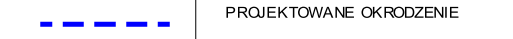  Czy jest ono w zakresie GW? Jeżeli tak, prosimy o szczegółowe informacje (parametry) planowanego ogrodzenia.Odp.110.    Tak, ogrodzenie panelowe h- min.180 cm, kolor do uzgodnienia. Cokół systemowy, Furtki i brama systemowe. Brama z automatyka.Informacja z PFU: „W ramach inwestycji należy wykonać wycinkę 37 drzew według załączonej do opracowania zatwierdzonej Decyzji Pozwalającej na wycinkę drzewostanu (numer decyzji 89/2018).”Na rysunku PZT zawarta jest informacja: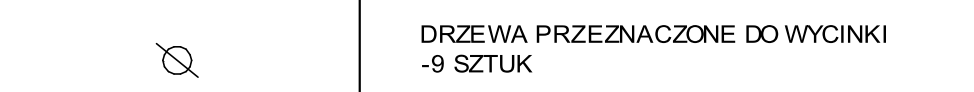 Proszę o informację jaka ilość drzew do wycinki wchodzi w zakres GW. Odp.111.    Należy uzyskać nowa decyzję wg nowego projektu Projektu Zagospodarowania Terenu.Proszę o informację czy grubość warstw nawierzchni dla boiska oraz bieżni nie powinna być podana w mm? Odp.112.  Nie ma znaczenia.  Czy inwestor dopuszcza rozwiązanie zastępcze dla wykonania nawierzchni boiska i bieżni w następującej technologii:nawierzchnia poliuretanowa typu natrysk - przepuszczalna dla wody w całym przekroju z podbudową łącznie - bezspoinowa - czyli od góry: natrysk w kolorze - 2 mmmata elastyczna z granulatu SBR - 11 mmwarstwa stabilizująca z kruszywa kwarcowego i granulatu gumowego połączonych systemem poliuretanowym - 35 mmpodbudowa z klińca - 5 cm ( wyrównanie )kruszywo średnie - 10 cmkruszywo grube - 15 cm ( grubość kruszyw trzeba policzyć w projekcie - moje grubości mniej więcej )jeśli grunt trudny - trzeba założyć odwodnienie - drenaż - jodełka - z wpięciem do .... ( tak by woda mogła swobodnie spływać przez wszystkie warstwy)Odp.113.    Tak. W proponowanym rozwiązaniu również podano  grubości w mm i cm.Proszę o informację z czego mają być wykonane balustrady zewnętrzne?Odp.114.    Wg. Załącznika „A”, -stal nierdzewna.Informacja z PFU: „Świetliki aluminiowo-szklane – wykonane ze szyb zespolonych oraz aluminiowych profili”. Brak informacji na temat ilości, brak oznaczeń na rysunkach. Prosimy o wyjaśnienie. Odp.115.  Do uzgodnienia na etapie PB i Koncepcji. W załączniku do postępowania pod nazwą "Temat projektu"  na str.10 i  43 zostały wskazane trzy numery warunków przyłączeniowych do sieci energetycznej wydane w dniu 13.03.2018. Warunki po dwóch latach tracą ważność. Czy inwestor posiada nowe warunki lub jest w stanie udostępnić istniejące - jeśli podpisał z ZE umowę na wykonanie przyłącza.Odp.116.    Wg §1, ust.1, pkt.13 projektu UmowyCzy koszty wykonania przyłączy przez PGE Dystrybucja należy ująć w ofercie? Jeśli tak, prosimy o udostępnienie kwot z umowy jakie należy ująć w ofercie.Odp.117.    Wg. § 1, ust. 3, pkt. 13 projektu Umowy.Czy w ramach okablowania sieci strukturalnej należy ująć w ofercie wyposażenie głównego punktu dystrybucyjnego w urządzenia aktywne tj. Switche, punkty rozsyłu sygnału radiowego WiFi. Jeśli tak prosimy o podanie parametrów referencyjnych.Odp.118.   Tak.  Minimalne wymagania   dla głównego punktu dystrybucyjnego : Szafa Rack min 20U-1 szt., Patch panel 24 porty UTP kat.6 1U 19”-1 szt.Switch 24 x 1 Gigabit Ethernet RJ-45 Ports- 1szt. Punkt dostępowy  WI-FI , 2.4, 5 GHZ, IEEE 802.11b, IEEE 802.11g, IEEE802.11n, IPv4, IEEE 802.11a, IEEE 802.11ac-6 szt.- 2 na każda kondygnację. Na każdej kondygnacji 1 punkt  dystrybucyjny połączony ze światłowodem z głównym punktem. Wymagane użycie  kabla sieciowego kategorii 6.Czy w zakresie inwestycji należy uwzględnić również dostarczenie centrali telefonicznej?Odp.119.    TakCzy Zmawiający przewiduje kontrolę dostępu dla wszystkich użytkowników szkoły  z uwzględnieniem rejestracji czasu pracy i należy ująć to w ofercie łącznie z kartami dostępu dla każdego użytkownika? Odp.120.  Tak, Zamawiający przewiduje kontrolę dostępu dla każdego ucznia i nauczycieli. Kontrola dostępu ma być  zintegrowana z KD na stołówkę. Karta dostępu  ucznia powinna zawierać informacje, kto ma dostęp do stołówki, kto dokonał opłat itp.Czy Zamawiający planuje umieszczenie w każdej sali przyłączy pod mobilne pracownie informatyczne i należy ująć je w ofercie?Odp.121.    Tak, planujemy min 2 gniazda sieciowe w  każdej sali.Czy Zamawiający dopuści zmianę układu funkcjonalnego nowoprojektowanej Szkoły w celu wprowadzenia optymalizacjikosztów Inwestycji oraz eksploatacji obiektu?Odp.122.    PFU należy traktować jako wytyczne ramowe. Zamawiający dopuszcza niewielkie zmiany wg Załącznika „A”.Pytanie: Czy Zamawiający zastosuje zapisy art 150 PZP tj. czy można zabezpieczyć wykonanie umowy gwarancją w wysokości 30% kwoty zabezpieczenia, a pozostałą część potrąceniem kaucji ?Odp. 123. Zamawiający nie zgadza się na zaproponowane warunki.Pytanie: Czy Zamawiający zastosuje zapisy art 150 PZP tj. czy można zabezpieczyć wykonanie umowy gwarancją w wysokości 30% kwoty zabezpieczenia, a pozostałą część potrąceniem (o którym mowa w art. 150 ust. 5)?Odp. 124. Pytanie powtórzone. Zamawiający nie zgadza się na takie rozwiązanie.Pytanie: Proszę o wyjaśnienie zapisu siwz  w zakresie warunków udziału w postępowaniu. Co Zamawiający ma na myśli pisząc o powierzchni min. 1300 m2? Czy Zamawiającemu chodzi o powierzchnię całkowitą czy powierzchnię zabudowy?Odp. 125.Zamawiający pisząc 1300m2 miał na myśli powierzchnię użytkową.Pytanie: Czy Zamawiający dopuszcza zmianę zapisów siwz dot. doświadczenia Wykonawcy? Prosimy o rozdzielenie doświadczenia tj. oddzielnie budowa budynku  na cel usług oświatowych, kulturalnych lub wychowawczy o pow. min. 1300 m2 i niezależnie doświadczenie 
z zaprojektowania budynku na cel usług oświatowych, kulturalnych lub wychowawczy o pow. min. 1300 m2. Tak aby firma budowlana posiadająca doświadczenie z wybudowania mogła skorzystać  z użyczenia referencji od biura projektowego.Odp. 126. Zamawiający modyfikuje warunek SIWZ V. 2 c) z obecnego na następujący:Warunek zostanie uznany za spełniony, jeżeli Wykonawca wykaże, że w okresie ostatnich 5 lat przed upływem terminu składania ofert, a jeżeli okres prowadzenia działalności jest krótszy, w tym okresie wykonał (w technologii w zakresie której składa ofertę tj. tradycyjna lub modułowa)- co najmniej 1  budynek  z przeznaczeniem na usługi oświatowe lub kulturalne lub wychowawcze lub opieki zdrowotnej o powierzchni min. 1300 m2 w systemie „zaprojektuj i wybuduj”  i co najmniej  2 budynki z przeznaczeniem na usługi oświatowe lub kulturalne lub wychowawcze lub opieki zdrowotnej o powierzchni min. 1300 m2Lub (wybudował) co najmniej 3  budynki  z przeznaczeniem na usługi oświatowe lub kulturalne lub wychowawcze lub opieki zdrowotnej o powierzchni min. 1300 m2 i zaprojektował co najmniej 3 budynki z przeznaczeniem na usługi oświatowe lub kulturalne lub wychowawcze lub opieki zdrowotnej o powierzchni min. 1300 m2Warunek zostanie uznany za spełniony, jeżeli Wykonawca wykaże, że dysponuje / będzie dysponował następującymi osobami posiadającymi:- Uprawnienia budowlane  w specjalności  architektonicznej  bez ograniczeń  uprawniające do projektowania - min.1 osoba w charakterze głównego projektanta – doświadczenie  min. 3 lata, min 1 osoba w charakterze  projektanta sprawdzającego- doświadczenie min. 5 lat.- Uprawnienia   budowlane w specjalności  konstrukcyjno-budowlanej bez ograniczeń  uprawniające  do projektowania konstrukcji  obiektu - min.1 osoba w charakterze głównego projektanta – doświadczenie  min. 3 lata, min 1 osoba w charakterze  projektanta sprawdzającego- doświadczenie min. 5 lat.- Uprawnienia  budowlane  w specjalności instalacyjnej w zakresie sieci, instalacji i urządzeń cieplnych, wentylacyjnych, gazowych, wodociągowych i kanalizacyjnych bez ograniczeń uprawniające do projektowania  obiektu budowlanego - min.1 osoba w charakterze głównego projektanta – doświadczenie  min. 3 lata, min 1 osoba w charakterze  projektanta sprawdzającego- doświadczenie min. 5 lat- Uprawnienia  budowlane w specjalności  instalacyjnej  w zakresie sieci, instalacji i urządzeń elektrycznych i elektroenergetycznych bez ograniczeń uprawniające do projektowania  obiektu budowlanego - min.1 osoba w charakterze głównego projektanta – doświadczenie  min. 3 lata, min 1 osoba w charakterze  projektanta sprawdzającego- doświadczenie min. 5 lat- Uprawnienia budowlane w specjalności  inżynieryjnej  drogowej bez ograniczeń uprawniające  do projektowania  obiektu budowlanego  -  min.1 osoba w charakterze głównego projektanta – doświadczenie  min. 3 lata, min 1 osoba w charakterze  projektanta sprawdzającego- doświadczenie min. 5 lat- Uprawnienia budowlane bez ograniczeń do kierowania robotami budowlanymi w specjalności architektonicznej- min. 1 osoba w charakterze Kierownika budowy.- Uprawnienia budowlane bez ograniczeń do kierowania robotami budowlanymi w specjalności konstrukcyjno-budowlanej- min. 1 osoba w charakterze Kierownika budowy.- Uprawnienia budowlane bez ograniczeń do kierowania robotami budowlanymi w specjalności telekomunikacyjnej- min. 1 osoba w charakterze Kierownika budowy. - Uprawnienia budowlane  bez ograniczeń do kierowania robotami budowlanymi w specjalności instalacyjnej w zakresie sieci,  instalacji i  urządzeń cieplnych,  wentylacyjnych, gazowych, wodociągowych i kanalizacyjnych- min. 1 osoba w charakterze kierownika budowy. - Uprawnienia budowlane do kierowania robotami budowlanymi w specjalności instalacyjnej w zakresie sieci, instalacji i urządzeń elektrycznych i elektroenergetycznych- min. 1 osoba  w charakterze Kierownika budowy.Czy zamawiający dopuści spełnienie warunku’’ co najmniej 1 budynek z przeznaczeniem na usługi oświatowe lub kulturalne  lub wychowawcze o powierzchni  m.in. 1300 m 2 w systemie ,,zaprojektuj i wybuduj” w następującej formie: Wykonawca złożył ofertę wspólnie Konsorcjum i wykaże doświadczenie dla spełnienia tego warunku w następującej formie: dwie referencje – jedna na wykonanie dokumentacji projektowej budynku oświatowego i druga na wykonanie robót budowlanych. Referencje na wykonanie dokumentacji projektowej były by wskazane przez Partnera Konsorcjum. Powyższy warunek ogranicza uczciwa konkurencję i uniemożliwia ubieganie się o zamówienie przez Wykonawców którzy mają doświadczenie w wykonywaniu robót budowlanych. Odp. 127. Nie. Zamawiający dodatkowo zmodyfikował wskazany warunek udziału- patrz odp. na pyt.126 Pytanie: W zakres przedmiotu zamówienia wchodzi wykonanie dokumentacji projektowej, 
w tym koncepcji. Jednocześnie PFU zawiera taką koncepcję. Czy Zamawiający dopuszcza optymalizację rozwiązań projektowych, w celu zmniejszenia kosztów inwestycji, przy zachowaniu istotnych parametrów programu  budynku, takich jak ilość i wielkość sal lekcyjnych, program dodatkowych gabinetów, liczba uczniów, rodzaj zaplecza kuchennego?Odp. 128.Tak, Zamawiający dopuszcza optymalizację  rozwiązań projektowych, ale liczba uczniów pozostaje 250 osób.Pytanie: Czy Zamawiający wyraża zgodę na przeprojektowanie układu komunikacji wewnętrznej i rozkładu pomieszczeń?Odp. 129. Nie, Zamawiający  nie zgadza się na przeprojektowanie układu komunikacji wewnętrznej i rozkładu pomieszczeń.Pytanie: Czy Zamawiający wyraża zgodę na rezygnację z wykonania całości elewacji w wykładzinie drewnianej, przy zamiennym wprowadzeniu wykonania w drewnie tylko części elewacji, 
z zachowaniem charakteru i detalu elewacji, nawiązującego do stylu Świdermajer?Odp. 130. Tak, Zamawiający   wyraża zgodę na  rezygnację  z wykonania całości  elewacji 
w okładzinie  drewnianej, przy zamiennym wprowadzeniu wykonania w drewnie tylko części elewacji 
z zachowaniem  charakteru i detalu elewacji, nawiązującego do stylu Świdermajer.Pytanie: Czy Zamawiającym wyraża zgodę na odstąpienie od wykonania wielopowierzchniowego szklenia na całą wysokość pomieszczeń w szczególności w miejscu toalet, co przewiduje obecna koncepcja?Odp. 131.Tak, Zamawiający wyraża zgodę na odstąpienie od wykonania wielkopowierzchniowego szklenia na całą wysokość pomieszczeń w szczególności w miejscu  toalet, co przewiduje obecna koncepcja.Pytanie: Czy Zamawiający dopuszcza zmianę powierzchni części pomieszczeń, dostosowując 
je do faktycznych potrzeb funkcjonalnych – np. pomieszczenie logopedy i pedagoga 10-12 m 2 zamiast 18m2, pokój nauczycielski 35-40m2 zamiast 25m2?Wg. Wykonawcy jego wstępna analiza wskazuje, że wiele rozwiązań zawartych w PFU jest możliwych do zoptymalizowania, ze znaczną korzyścią finansową dla Zamawiającego, przy zachowaniu programu obiektu. Zmiany takie, w opinii wykonawcy, poprawią jakoś obiektu i leżą w interesie publicznym. Wykonawca wnosi o wydłużenie czasu na przygotowanie oferty o 10 dni, dla umożliwienia nam dokładniejszej analizy koncepcji, pod kątem możliwości jej optymalizacji.Odp. 132.Tak, Zamawiający  dopuszcza zmianę powierzchni części pomieszczeń, dostosowując  je do faktycznych potrzeb funkcjonalnych .Czy zakres zamówienia obejmuje wyłącznie projekt przebudowy ul. Laskowej wraz ze zjazdami do posesji, odwodnieniem i usunięciem kolizji oraz parkingami od dz. ew. nr 8/10 obr. 241 do skrzyżowania z ul. Żeromskiego (włącznie ze skrzyżowaniem) - długość ok. 200 mb, czy również wykonanie prac budowlanych związanych z tą przebudową?Odp. 133. Zakres  zamówienia   dotyczący  przebudowy  ul. Laskowej  wraz ze zjazdami do posesji, odwodnieniem i usunięciem kolizji oraz parkingami od dz. ew. nr 8/10 obr. 241 do skrzyżowania z ul. Żeromskiego (włącznie ze skrzyżowaniem) - długość ok. 200 mb- obejmuje tylko projekt.Zwracamy się z prośbą o zmianę warunków zdolności technicznej określonej w pkt V ust. 1 c SIWZ na następującą:Warunek zostanie uznany za spełniony , jeżeli Wykonawca wykaże , że w okresie ostatnich 5 lat przed upływem terminu składania ofert, a jeżeli okres prowadzenia działalności jest krótszy, w tym okresie wykonał (w technologii w zakresie której składa ofertę tj. tradycyjna lub modułowa)conajmniej 1 budynek z przeznaczeniem na usługi oświatowe lub kulturalne lub wychowawcze lub opieki zdrowotnej o powierzchni min. 1300m2 w systemie 
,, zaprojektuj i wybuduj” i co najmniej 2 budynki z przeznaczeniem na usługi oświatowe lub kulturalne lub wychowawcze lub opieki zdrowotnej o powierzchni min. 1300 m 2.Obiekt służby zdrowia jest również obiektem użyteczności publicznej podobnie jak szkoła. Ponadto większość obiektów przeznaczonych na potrzeby opieki zdrowotnej jest bardziej skomplikowana technologicznie w zakresie wykonanie robót budowlanych i prac projektowych. Często obiekty te wymagają od Wykonawcy znajomości indywidualnych rozwiązań  technologicznych i umiejętnej oraz sprawnej koordynacji robót branżowych. Ponadto dopuszczenie w zakresie wykazania się wiedzą i doświadczeniem w obiektach opieki zdrowotnej potencjalnie zwiększ ilość oferentów.Odp. 134.  Patrz odpowiedź na pyt. 126Czy zakres zamówienia obejmuje dostawę i montaż nowego wyposażeni placu zabaw, poza tym, które zostanie przeniesione z placu istniejącego? Czy wymagane jest wyłącznie zaprojektowanie i wykonanie specyfikacji projektowanych urządzeń?Odp. 135.Tak,  zakres zamówienia obejmuje dostawę i montaż nowego wyposażenia placu zabaw.Czy w zakres zamówienia obejmuje dostawę wyposażenia sal szkolnych  (szafki szatniowe, ławki, stoliki, inne meble, tablice itp.)?Odp. 136 Nie,  zakres zamówienia dotyczy tylko  wyposażenia stałego i wbudowanego.Czy zakres zamówienia obejmuje dostawę i montaż sprzętów sportowych? Jeśli tak to w jakim zakresie? Odp. 137.Nie.Zamawiający niniejszym załącza zmodyfikowany projekt umowy oraz dodatkową dokumentację w tym dokumentacje archiwalną.Dodatkowo Zamawiający niniejszym modyfikuje następujące punkty SIWZ :punkty XI.1 i XI.4 SIWZ (Miejsce i termin składania i otwarcia ofert) z brzmienia obecnego, na następujące:Ofertę należy złożyć w siedzibie Zamawiającego (osobiście, przesłać pocztą lub przez posłańca) przy ul. Armii Krajowej 5 w Otwocku, kod 05-400, –budynek B, pok. nr 1,do dnia 08.07.2020 r., do godziny 1000 i zaadresować zgodnie z opisem przedstawionym w rozdziale XI SIWZ. Otwarcie ofert nastąpi w siedzibie Zamawiającego – pok. 5, budynek C, w dniu 08.07.2020 r., o godzinie 1030.Na podstawie art. 38 ust. 2 Ustawy p.z.p., Zamawiający przekazuje treść zapytań wraz z wyjaśnieniami i modyfikacją Specyfikacji Istotnych Warunków Zamówienia wszystkim Wykonawcom, którym przekazał SIWZ oraz zamieszcza te informacje na stronie internetowej, na której udostępniona jest SIWZ.Przedmiotem zamówienia jest wykonanie dokumentacji projektowej i robót budowlanych polegających na budowie szkoły Podstawowej z oddziałami przedszkolnymi na terenie działek 22/2, 22/4, 22/11, 23 i 26 obręb 242 przy ul. Żeromskiego 235 w Otwocku metodą tradycyjną lub w systemie modułowym, w ramach zadania budżetowego pn.: „projekt i budowa szkoły podstawowej z oddziałami przedszkolnymi w Otwocku Wólce Mlądzkiej” w procedurze „zaprojektuj i wybuduj”.